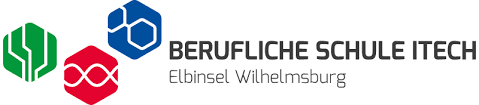 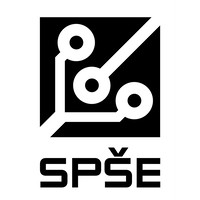 HAMBURG HACKHATON PROSINEC 2019 - Tomáš Tesařík I4.DZahraniční stáž, trvající týden, kterou jsem absolvoval v Hamburku, se uskutečnila za podpory hl. m. Prahy a díky SPŠE V Úžlabině 320.Během stáže jsem chodil do školy Berufschule ITECH v části Hamburku Wilhemsburg. Kolektiv nás ve škole hned první den přijal za své, seznámili jsme se s novými spolužáky, kteří nám vždy pomohli, když jsme to potřebovali.Ve škole jsem pracoval na aplikaci, která má za cíl zastavit plýtvání jídlem. Programovali jsme ji v programovacím jazyce Kotlin pro cílovou platformu Android. V hodnocení týmů jsme skončili na hezkém 10. místě z 25 týmů.Během mé práce jsem si samozřejmě zlepšil mluvenou angličtinu a němčinu. Poznal jsem německý styl mluvy a místní přízvuk. Též jsem si ověřil své teoretické znalosti ze školy v praxi, např. z hodin Hardwaru a sítí, či Operačních systémů.Naše ubytování bylo na okraji Hamburku v tří hvězdičkovém hotelu. Stravování probíhalo ráno v hotelu formou snídaně. Během dne jsem se stravoval v rychlých občerstveních, či jsme si kupovali jídlo.Ve volném čase jsem navštěvoval centrum města. Celá skupina také byla na společných výletech v Miniatur Wunderland, ponorkovém muzeu, na trzích, či v muzeu námořnictva. Já sám jsem poté navštívil přístav, ještě jednou trhy.Lístky MHD, ubytování i letenky nám hradila škola z celoměstského grantu.Jsem velice rád, že jsem se zúčastnil této stáže. Za nejdůležitější věc považuji, že jsem byl schopen pracovat a orientovat se v cizí, pro mě dříve neznámé zemi.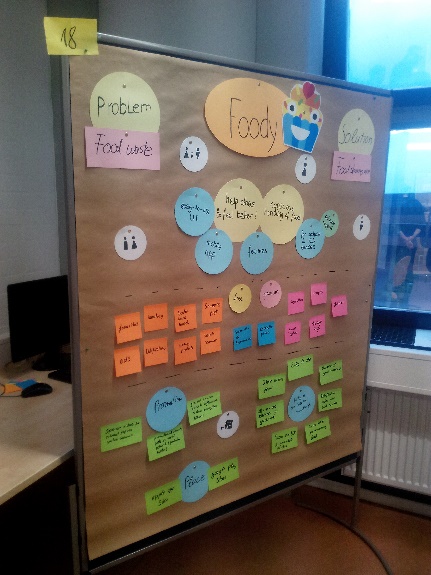 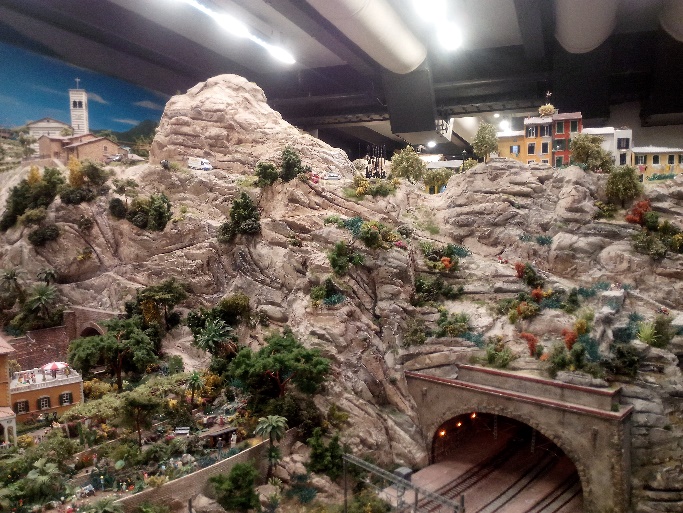 